ՈՐՈՇՈՒՄ N 73-Ա09  ՀՈՒԼԻՍԻ 2021թ.ԿԱՊԱՆ ՀԱՄԱՅՆՔԻ ՎԱՐՉԱԿԱՆ ՍԱՀՄԱՆՆԵՐՈՒՄ, ՃԱԿԱՏԵՆ ԳՅՈԻՂՈՒՄ ԳՏՆՎՈՂ, ԳԱԳԻԿ ԱՎԱԳՅԱՆԻ, ԱՆՈՒՇ ԱՎԱԳՅԱՆԻ, ԱՐԹՈՒՐ ԱՎԱԳՅԱՆԻ ՍԵՓԱԿԱՆՈՒԹՅՈՒՆԸ ՀԱՆԴԻՍԱՑՈՂ ԳՅՈՒՂԱՏՆՏԵՍԱԿԱՆ ՆՇԱՆԱԿՈՒԹՅԱՆ ՀՈՂԱՄԱՍԸ, ԿԱՊԱՆ ՀԱՄԱՅՆՔԻ ՍԵՓԱԿԱՆՈՒԹՅՈՒՆԸ ՀԱՆԴԻՍԱՑՈՂ ԳՅՈՒՂԱՏՆՏԵՍԱԿԱՆ ՆՇԱՆԱԿՈՒԹՅԱՆ ՀՈՂԱՄԱՍԻ ՀԵՏ ՓՈԽԱՆԱԿԵԼՈՒ ՄԱՍԻՆՂեկավարվելով Տեղական ինքնակառավարման մասին Հայաստանի Հանրապետության օրենքի  18-րդ  հոդվածի 1-ին մասի 42-րդ կետով, Հայաստանի Հանրապետության Հողային օրենսգրքի 63-րդ հոդվածով, 71-րդ հոդվածի 3-րդ կետով, համաձայն Հայաստանի Հանրապետության կառավարության 2001 թվականի ապրիլի 12-ի թիվ 286 որոշմամբ հաստատված կարգի 32-րդ կետի,  հաշվի առնելով  պետական սահմանի պաշտպանությանը միտված Կապան համայնքի ղեկավարի   առաջարկությունը և հիմք ընդունելով Գագիկ Ավագյանի, Անուշ Ավագյանի, Արթուր Ավագյանի գրավոր համաձայնությունները,   Կապան համայնքի ավագանին   որոշում  է.1. Կապան համայնքի վարչական սահմաններում, Ճակատեն գյուղում գտնվող, սեփականության իրավունքով Գագիկ Ավագյանին, Անուշ Ավագյանին, Արթուր Ավագյանին պատկանող 0.5326 հա գյուղատնտեսական նշանակության վարելահողը (կադաստրային ծածկագիր՝ 09-061-0117-0006) փոխանակել Կապան համայնքի սեփականությունը հանդիսացող, Կապան քաղաքի Ռ.Մինասյան փողոցում գտնվող 0.10508 հեկտար գյուղատնտեսական նշանակության վարելահողի (կադաստրային ծածկագիր՝ 09-001-0246-0162) հետ՝ պաշտպանական նպատակներով օգտագործելու համար:2. Համայնքի ղեկավարին՝1) 10-օրյա ժամկետում Գագիկ, Անուշ, Արթուր Ավագյանների հետ կնքել հողամասի փոխանակության պայմանագրեր՝ ապահովելով պայմանագրերից ծագող գույքային իրավունքների պետական գրանցումը:2) Փոխանակության պայմանագրերից ծագող գույքային իրավունքների պետական գրանցումից հետո, պաշտպանական նպատակներով անհատույց սեփականության իրավունքով Հայաստանի Հանրապետությանը փոխանցելու համար, սկսել համայնքային սեփականություն ճանաչված 0.5326  հեկտար հողամասի նպատակային նշանակության փոփոխության գործընթաց:Կողմ ( 8 )`ԱՆՏՈՆՅԱՆ ԱՐԵՆ				ԿՈՍՏԱՆԴՅԱՆ ԻՎԱՆ                      ԱՍՐՅԱՆ ՎԱՉԵ					ՀԱՐՈՒԹՅՈՒՆՅԱՆ ԿԱՄՈ       ԳՐԻԳՈՐՅԱՆ ՎԻԼԵՆ				ՀԱՐՈՒԹՅՈՒՆՅԱՆ ՀԱՅԿԿԱՐԱՊԵՏՅԱՆ ՄԱՆԱՍ			ՄԿՐՏՉՅԱՆ ԱՐԱ   Դեմ ( 0 )Ձեռնպահ ( 0 )  ՀԱՄԱՅՆՔԻ ՂԵԿԱՎԱՐ   		           ԳԵՎՈՐԳ ՓԱՐՍՅԱՆ2021թ. հուլիսի 09ք. Կապան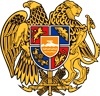 ՀԱՅԱՍՏԱՆԻ ՀԱՆՐԱՊԵՏՈՒԹՅՈՒՆ
ՍՅՈՒՆԻՔԻ ՄԱՐԶ
ԿԱՊԱՆ  ՀԱՄԱՅՆՔԻ  ԱՎԱԳԱՆԻ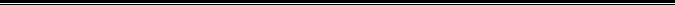 